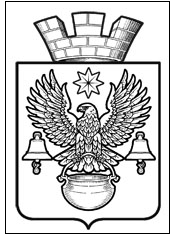 РАСПОРЯЖЕНИЕАДМИНИСТРАЦИИКОТЕЛЬНИКОВСКОГО ГОРОДСКОГО ПОСЕЛЕНИЯКОТЕЛЬНИКОВСКОГО МУНИЦИПАЛЬНОГО РАЙОНАВОЛГОГРАДСКОЙ ОБЛАСТИот  24.07.2019 г.                                                                                            № 234-р        О проведении аукционана право заключения договора  аренды земельного участка, государственная собственностьна который не разграничена             На основании ст.ст. 39.8, 39.11, 39.12 Земельного кодекса Российской Федерации, Федерального закона «Об общих принципах организации местного самоуправления в Российской Федерации» №131-ФЗ от 06.10.2003 г., Устава Котельниковского городского поселения:Провести открытый по составу участников и по форме подаче предложений аукцион на право заключения договора аренды земельного участка, государственная собственность на который не разграничена, указанного в Приложении.Отделу правового обеспечения  администрации Котельниковского городского поселения подготовить и разместить извещение и документацию об открытом аукционе на официальном сайте Российской Федерации в информационно-телекоммуникационной сети "Интернет» по адресу  http://www.torgi.gov.ru/ и сайте администрации Котельниковского городского поселения: по адресу http://www.akgp.ru/.Контроль за исполнением распоряжения оставляю за собой.И.о. главы Котельниковскогогородского поселения                                                                             А.Б. СтраховПриложениек распоряжению администрации Котельниковского городского поселения№234-р от 24.07.2019 г.Лот № 1 - земельный участок с кадастровым номером 34:13:130021:1830, расположенный по адресу: Волгоградская область, р-н Котельниковский г. Котельниково, примерно в 46 м по направлению на северо-запад от многоквартирного жилого дома по ул. Липова, 25, площадью 24 кв.м. Разрешённое использование: для размещения гаража, категория земель – земли населенных пунктов.Лот № 2 - земельный участок с кадастровым номером 34:13:130021:1829, расположенный по адресу: Волгоградская область, р-н Котельниковский г. Котельниково, примерно в 50 м по направлению на северо-запад от многоквартирного жилого дома по ул. Липова, 25, площадью 24 кв.м. Разрешённое использование: для размещения гаража, категория земель – земли населенных пунктов.Начальник общего отдела                                                             С.В. ЕрмолаеваЛист согласования к Распоряжению  Главы Котельниковского городского поселения Котельниковского муниципального района Волгоградской областиОт                       .2019 г.					                    №        -р        О проведении аукционана право заключения договоров  аренды земельных участков, государственная собственностьна которые не разграниченаСпециалист по предоставлению земельных участков и земельным отношениям МКУ «Управление» Котельниковского  городского поселения.                                                    О.Н. КовалеваНач. общего отдела                                ______________              С.В. Ермолаева         Согласовано:Нач. отдела  правового обеспечения:   ______________               Я.А. ЧубароваРазослать:  __________________________________________________Замечание к проекту: _____________________________________________________________________________________________________________________________________________________________________________________________________________________________________________________________________________________________________________________________________________________________________________________________________________________________________________________________________________________________